				Päiväkoti		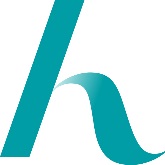 				Perhepäivähoito	VARHAISKASVATUKSEN LOMAKE 			    pvm  ____/____ 20____4-VUOTIAAN LAPSEN LAAJAAN TARKASTUKSEEN NEUVOLASSAHUOLTAJIEN SUOSTUMUS PYYDETÄÄN VERKOSTOYHTEISTYÖLOMAKKEELLA.Kirjallinen suostumus salassa pidettävien tietojen luovuttamiseen tai hankkimiseen sisältää lomakkeiden lähettämisen neuvolan ja varhaiskasvatuksen välillä sekä tarvittaessa neuvolan ja varhaiskasvatuksen välisen keskustelun liittyen lapsen kehityksen seurantaan ja mahdolliseen kehitykselliseen tuen tarpeeseen. Huoltajilta on saatu lupa monialaiseen yhteistyöhön. 		PÄIVITTÄISET TOIMINNOT	Kyllä	     Opettelee		Ei Syö siististi				            		Pukee ja riisuu itse			            		Käy omatoimisesti WC:ssä		            		Vaipat käytössä					Nukkuu päiväunet		 päivittäin	             satunnaisestiLIIKUNNALLISET TAIDOT  	Kyllä	  Vaihtelevasti	Ei	            Kävelee joustavasti			            		Osaa kävellä varpaillaan		 	            		Kävelee kapealla penkillä / narua pitkin		            		Juoksee sujuvasti			            		Kiipeilee				            		Seisoo yhdellä jalalla			            		Hyppii tasajalkahyppyä			            		Ottaa pallon kiinni irti vartalosta 		            		Heittää pallon kohdistetusti		            		Poikkeavia liikkeitä					Muuta, mitä? _____________________________________________________________________________________________________________________________________________________________________________________________________________________________________________________________________________________________________________________________________________________________________________________________________________________________________________________________________________________________________________________________________________________________________________________________________________________KÄDENTAIDOT		Kyllä	  Vaihtelevasti	EiPiirtää tunnistettavia/esittäviä asioita		            		Leikkaa saksilla suoraa viivaa pitkin       	            		Pujottelee helmiä			            		Jäljentää yksinkertaisia mallikuvioita	    +       X       	                        Kätisyys:			 oikea	            vasen	 vaihtaenMuuta, mitä? ________________________________________________________________________________________________________________________________________________________________________________________________________________________________________________________________________________________________________________________________________________HAHMOTTAMINEN 		Kyllä	  Vaihtelevasti	EiHahmottaa hoitopaikan päivärytmin		              			Jonkin avulla, minkä?______________________________Tunnistaa ja nimeää kehonosia		            		Rakentaa sillan kolmesta palikasta mallin mukaan					Kokoaa palapelejä		 n. 12 palaa              n. 20 palaa    	      ___ palaaMuuta, mitä? ________________________________________________________________________________________________________________________________________________________________________________________________________________________________________________________________________________________________________________________________________________KIELELLISET TAIDOT  	Yleensä	   Vaihtelevasti	Ei ainaSuomenkieli       Ruotsinkieli      Puhuu ymmärrettävästi ja selkeästi		            					Keskeneräiset kirjaimet/äänteet:______________________Ottaa ja säilyttää katsekontaktinvuorovaikutuksessa			            		Osaa kuunnella vastavuoroisesti		            		Toimii kaksiosaisten ohjeiden mukaan		            		On kiinnostunut saduista ja kertomuksista			            		Käyttää puheessa taivutusmuotoja oikein	            		Tunnistaa ja nimeää väh. 3 väriä		            		Osaa laskea kolmeen			            		Ymmärtää lukumäärien 1-3vastaavuuden			            		Osaa kertoa pieniä tarinoita / osaa kertoa tapahtuneista asioista		            		Kotikieli / -kielet ________________________________________________________________________Muuta, mitä? _________________________________________________________________________________________________________________________________________________________________________________________________________________________________________________________SOSIAALISET TAIDOT JA	Kyllä	   Vaihtelevasti	EiTUNNE-ELÄMÄN KEHITYSTulee päivähoitoon mielellään		            		Hakeutuu toisten lasten seuraan		            		Leikkii toisten lasten kanssa vastavuoroisesti			            		Ymmärtää sääntöjä			            		Uskaltaa näyttää tunteensa			            		Kestää pettymyksiä			            		Lapsella on päivähoidossa kavereita		            		Muuta, mitä? ________________________________________________________________________________________________________________________________________________________________________________________________________________________________________________________________________________________________________________________________________________________________________________________________________________________________________TARKKAAVAISUUS JA 	Kyllä	    Vaihtelevasti	EiTOIMINNAN OHJAUSSiirtyminen toiminnasta toiseenonnistuu				            		Löytää itsenäisesti tekemistä		            		Motivoituu tekemisiin			            		Keskittyy leikkiin			            		Jaksaa keskittyä ryhmätilanteissa		            		Jaksaa keskittyä kahden keskenaikuisen kanssa			            		Lapsen mieleisimmät leikit varhaiskasvatuksessa: ___________________________________________________________________________________________________________________________________________________________________________________________________________________________________________________________________________________________________________________Tukitoimet varhaiskasvatuksessa, mitä/mitkä? ______________________________________________________________________________________________________________________________________________________________________________________________________________________________________________________________________________________________________________________Monialaiset yhteistyökontaktit muualle? ___________________________________________________________________________________________________________________________________________________________________________________________________________________________________________________________________________________________________________________________Muuta, mitä? ________________________________________________________________________________________________________________________________________________________________________________________________________________________________________________________________________________________________________________________________________________________________________________________________________________________________________                  05.04.2018/ AK ja TMLomakkeella kerätään henkilötietoja varhaiskasvatuspalveluiden tuottamiseen. Tietoja siirretään ainoastaan lain vaatiessa tai huoltajien luvalla yhteistyökumppaneille (esim. neuvola). Tietoja säilytetään lakisääteisten velvoitteiden mukaisesti ja niihin voi liittyä useita eri säilytysaikoja. Lisätietoa Hyvinkään kaupungin tietosuojasivuilta: www.hyvinkaa.fi/muut-sivut/tietosuojaLapsen nimiSyntymäaikaRyhmäVarhaiskasvatuspaikkaSisäinen postinumeroAloittanut varhaiskasvatuksenKasvattajaPuhelinnumeroSähköpostiosoite